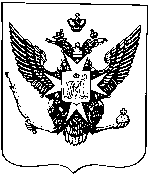 Муниципальные новости ПавловскаИнформационно-аналитический бюллетень04 декабря 2020 года                                                                                    Выпуск № 17_________________________________________________________________________________________________________________________________________________________________________________________________________________________________________________________________В номере: - ПРОТОКОЛпубличных слушаний по проекту бюджета муниципального образования город Павловск  на 2021год и на плановый период 2022-2023 годов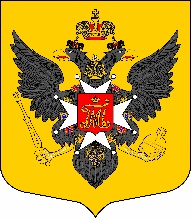 ПРОТОКОЛпубличных слушаний по проекту бюджета муниципального образования город Павловск  на 2021год и на плановый период 2022-2023 годовСанкт-Петербург, Павловск                                                                                        03.12.2020 г. Песчаный пер., д. 11/16, здание администрации                                                       16.00	Публичные слушания проводятся по инициативе Муниципального Совета города Павловска в соответствии со ст. 264.6 Бюджетного кодекса РФ, ст. 28 Федерального Закона от    06.10.2003 № 131-ФЗ «Об общих принципах организации местного самоуправления в Российской Федерации», ст. 17 Устава внутригородского муниципального образования Санкт-Петербурга город Павловск, решением Муниципального Совета города Павловска от 18.11.2020 № 9/2.1 «О принятии в первом чтении (за основу) проекта бюджета муниципального образования город Павловск на 2021 год и на плановый период 2022-2023 годов».  	Тема публичных слушаний: «Обсуждение проекта бюджета муниципального образования город Павловск на 2021 год и на плановый период 2022-2023 годов».	Ведущий публичных слушаний – Зибарев Валерий Викторович – Глава муниципального образования города Павловска, секретарь – Лихачева Юлия Дмитриевна. Участники публичных слушаний:Зибарев В.В.– Глава муниципального образования города Павловска;Козлова А.В. – Глава Местной администрации города;Филатов Ю.В. – депутат МС города Павловска; Гежа Владимир Михайлович - житель города Павловска;   Дмитриева Алена Игоревна- житель города Павловска;   Иванова Дарья Владимировна - житель города Павловска;   Семенова Лариса Ивановна –  председатель Совета общественной организации ветеранов (пенсионеров, инвалидов) войны, труда вооруженных сил и правоохранительных органов города Павловска    Степанова Наталья Сергеевна - житель города Павловска;    Третьякова Ольга Владимировна - житель города Павловска;    Третьяков Денис Сергеевич - житель города Павловска;    Семенова Татьяна Николаевна - житель города Павловска.  Сотрудники Местной администрации города Павловска и аппарата Муниципального Совета города Павловска.Решение Муниципального Совета города Павловска 18.11.2020 № 9/2.1 «О принятии в первом чтении (за основу) проекта бюджета муниципального образования город Павловск на 2021 год и на плановый период 2022-2023 годов» и информационное сообщение о проведении публичных слушаний размещены на официальном сайте муниципального образования в информационно-телекоммуникационной сети Интернет по адресу: http://www.mo-pavlovsk.ru/, опубликованы в газете «Наш Павловск»№ 13(126) 20.11.2020 г. 	Глава Муниципального образования выступил с докладом по проекту бюджета муниципального образования город Павловск на 2021 год и на плановый период 2022-2023. В ходе обсуждения поступили вопросы:1.    О порядке определения стоимости работ по благоустройству, количестве объектов подлежащих благоустройству в 2021 году;2.   О строительстве детской игровой площадки по адресам: ул. Толмачева д. 8 и ул. Конюшенная, д. 14/12 ;3.  О трудоустройстве несовершеннолетних детей в летний период времени;4.  О конкурсных процедурах по определению подрядчиков на выполнение работ и оказание услуг для муниципальных нужд;Глава муниципального образования и Глава Местной администрации города Павловска ответили на все вопросы.В завершение, участники собрания рекомендовали Муниципальному Совету муниципального образования город Павловск принять проекта бюджета муниципального образования город Павловск на 2021 год и на плановый период 2022-2023 годов в целом. Общим согласиемРешили: Публичные слушания о принятии проекта бюджета муниципального образования город Павловск на 2021 год и на плановый период 2022-2023 годов проведены в соответствии с действующим законодательством. Публичные слушания считать состоявшимися. Рекомендовать Муниципальному Совету города Павловска принять проект бюджета муниципального образования город Павловск на 2021 год и на плановый период 2022-2023 годов в целом. Протокол публичных слушаний по проекту бюджета муниципального образования города Павловска на 2021 год и на плановый период 2022-2023 годов разместить на официальном сайте муниципального образования в информационно-телекоммуникационной сети Интернет по адресу: http://www.mo-pavlovsk.ru/.   Председатель собрания                                                     В.В. Зибарев  Секретарь                                                                           Ю.Д. Лихачева				                  Информационно-аналитический бюллетень «Муниципальные новости Павловска», выпуск № 17 от 04.12.2020Официальное издание Муниципального Совета города Павловска. Учредитель, редакция, издатель: Муниципальный Совет города ПавловскаГлавный редактор: Зибарев В.В. Адрес редакции: 196620, Санкт-Петербург, г. Павловск, Песчаный пер., д. 11/16, телефон: 465-17-73. Тираж 100 экз.Отпечатано на копировальном оборудовании Местной администрации города Павловска, г. Павловск, Песчаный пер., д. 11/16.Распространяется бесплатно.